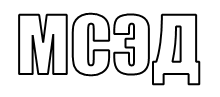 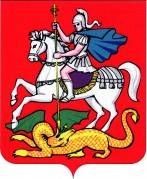 МИНИСТЕРСТВО ИНВЕСТИЦИЙ И ИННОВАЦИЙМОСКОВСКОЙ ОБЛАСТИбул. Строителей, д.1, г. Красногорск,                                                                                         тел.: 8 (495) 668-00-99Московская область, 143407                                                                                                      факс: 8 (498) 602-08-42                                                                                                                                                       e-mail: mii@mosreg.ruГлавам муниципальных образований 
и городских округовМосковской областиУважаемые коллеги!В целях повышения информированности субъектов малого и среднего предпринимательства о нормативных актах, регламентирующих технологическое присоединение к электрическим сетям в Московской области, сообщаем.Министерство инвестиций и инноваций Московской области совместно 
с Министерством энергетики Московской области 14 апреля 2017 года в здании Дома Правительства Московской области в конференц-зале на минус первом 
этаже проводит обучающий семинар на тему: «Актуальные изменения 
в нормативных актах, регламентирующих технологическое присоединение 
к электрическим сетям».	В рамках обучающего семинара будут рассмотрены вопросы законодательства Российской Федерации, упрощающие процедуру технологического присоединения, льготные условия оплаты, рассрочка платежей при технологическом присоединении, сроках присоединения, условиях и порядку подачи заявок для технологического присоединения через сеть Интернет, порядку оформления разрешительной документации и процедуры заключения договоров по энергосбережению, а также вопросы о мерах государственной поддержки оказываемых Правительством Московской области субъектам малого 
и среднего предпринимательства в 2017 году. 	Приглашаем принять участие в указанном мероприятии представителей администраций муниципальных образований, бизнес сообщества, муниципальных торгово-промышленных палат и общественных организаций, а также разместить информацию о семинаре на официальном сайте возглавляемого Вами муниципального образования.Данные об участниках семинара для формирования списка и прохода 
в здание Дома Правительства Московской области просим направить 
до 12.04.2017 по форме: должность, Ф.И.О, наименование организации по адресу электронной почты: snk611@yandex.ru. Заместитель министра                                                                     Р.Б. Свистунова